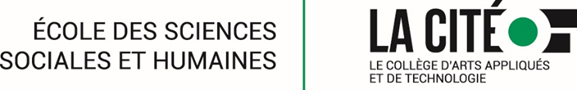     RENCONTRE DES REPRÉSENTANTS DE CLASSE 5 NOVEMBRE  2019 de 11h00 à 12h00Local : B2100Compte rendu Présents : Rosalie Saumur-Kelly, Josselyn Monette, Kavira Cécile Mukirania, Cassandra Bois, Jodd Nelson, Bien-aimé Antoine, Christelle Fedgie Nerval, Kelsey Groulx, Nicole Mukanya, Alexis Havyarimana, Malek Ibn Lakholia, N’labe N’baloula, Hachemi Djibrill, Ioanna Reklitis.    DURÉESUJETS1.11h00 - 11h15Mot de bienvenue et tour de table :Le directeur de l’école des sciences sociales et humaines Mr. Martin Gagnon cite les différents points de l’ordre du jour. Un tour de table est fait pour que tout le monde puisse se présenter.Respect de la personne -Krystel Cyr Morin :Mme Krystel a eu un empêchement ,elle s’est excusé de ne pas pouvoir se présenter à la rencontre2.11h10 - 11h25 Projet pilote - Entre nous (Vanessa-Chantal):Mme. Vanessa et Mme. Chantal nous présente leur nouveau projet Entre nous, qui débutera janvier 2020, qui vise à faire un jumelage entre les étudiants du programme ICEC et les étudiants d’autres programmes afin de créer des liens et faciliter l’intégration des étudiants avec besoins spéciaux, vous trouverez plus de détails dans le document qui suit :3.11h25 - 11h45Varia : questions / réponsesAvant d’entamer cette partie, le directeur désire faire un rappel aux étudiants sur l’importance de visionner les directives pédagogiques dans le portail Ecité, afin de comprendre le processus de chaque outil en détails tels que : les demandes RDA, la boussole, les plans de cours, le tableau chronologique, les règles de conduite, l’intégrité scolaire…etc.Questions/réponses :Les étudiants relèvent des problématiques, en voici les plus importants :La surcharge de travail, pendant la période d’examen. Le directeur mentionne qui il travaille en collaboration avec les professeurs en ce moment pour espacer les examens.La durée des évaluations trop courte. Le directeur suggère d’écrire aux professeurs concernés pour trouver une solution.La durée de traitement des demandes RDA. Le directeur affirme que c’est un dossier qui relève du bureau des admissions et registraires, cela dit il conseille les étudiants d’aller toujours au préalable avant de recevoir Leur RDA.Les erreurs de français dans les présentations PowerPoint des professeurs. Le directeur suggère d’écrire ces commentaires dans la rétroaction étudiante.Le directeur fait un retour sur le sujet (surcharge de travail) qui a été relevé par la majorité, il explique que chaque situation est personnalisée, et que l’étudiant a le choix entre étudier à temps plein, ce qui lui donne le droit au pré bourse, ou à temps partiel s’il estime que la charge de travail dépasse son rythme, mais dans ce cas il n’a pas droit au pré-bourse.Au final, il explique les étapes à suivre en cas de plainte :Rencontrer la professeureRencontrer le coordonnateurRencontrer le directeur4.11h45 –12H00Levée de la réunion